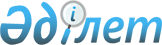 О внесении изменений в решение Райымбекского районного маслихата от 25 декабря 2017 года № 29-140 "О бюджете Райымбекского района на 2018-2020 годы"Решение Райымбекского районного маслихата Алматинской области от 8 августа 2018 года № 42-200. Зарегистрировано Департаментом юстиции Алматинской области 4 сентября 2018 года № 4810
      В соответствии с пунктом 4 статьи 106 Бюджетного кодекса Республики Казахстан от 4 декабря 2008 года, подпунктом 1) пункта 1 статьи 6 Закона Республики Казахстан от 23 января 2001 года "О местном государственном управлении и самоуправлении в Республике Казахстан", Райымбекский районный маслихат РЕШИЛ: 
      1. Внести в решение Райымбекского районного маслихата от 25 декабря 2017 года № 29-140 "О бюджете Райымбекского района на 2018-2020 годы" (зарегистрирован в Реестре государственной регистрации нормативных правовых актов № 4478, опубликован от 6 февраля 2018 года в Эталонном контрольном банке нормативных правовых актов Республики Казахстан) следующие изменения:
      пункты 1, 2, 6 указанного решения изложить в новой редакции:
      "1. Утвердить районный бюджет на 2018-2020 годы согласно приложениям 1, 2, 3 к настоящему решению соответственно, в том числе на 2018 год в следующих объемах:
      1) доходы 9827495 тысяч тенге, в том числе:
      налоговые поступления 301495 тысяч тенге;
      неналоговые поступления 9403 тысячи тенге;
      поступления от продажи основного капитала 10534 тысячи тенге;
      поступления трансфертов 9506063 тысячи тенге, в том числе:
      поступления трансфертов из бюджетов городов районного значения, сел, поселков, сельских округов на компенсацию потерь районного (города областного значения) бюджета 1187 тысяч тенге; 
      целевые текущие трансферты 2234537 тысяч тенге;
      целевые трансферты на развитие 980194 тысячи тенге;
      субвенции 6290145 тысяч тенге;
      2) затраты 9885694 тысячи тенге;
      3) чистое бюджетное кредитование 35706 тысяч тенге, в том числе:
      бюджетные кредиты 72150 тысяч тенге;
      погашение бюджетных кредитов 36444 тысячи тенге;
      4) сальдо по операциям с финансовыми активами 0 тенге;
      5) дефицит (профицит) бюджета (-) 93905 тысяч тенге;
      6) финансирование дефицита (использование профицита) бюджета 93905 тысяч тенге.";
      "2. Предусмотреть в районном бюджете на 2018 год объемы бюджетных субвенций, передаваемых из районного бюджета в бюджеты сельских округов, в сумме 145474 тысячи тенге, в том числе:
      Жамбылскому сельскому округу 16235 тысяч тенге;
      Кайнарскому сельскому округу 16195 тысяч тенге;
      Какпакскому сельскому округу 14903 тысячи тенге;
      Карасазскому сельскому округу 15542 тысячи тенге;
      Нарынкольскому сельскому округу 7267 тысяч тенге;
      Сарыжазскому сельскому округу 18536 тысяч тенге;
      Сумбинскому сельскому округу 14069 тысяч тенге;
      Текесскому сельскому округу 12611 тысяча тенге;
      Узак батырскому сельскому округу 15348 тысяч тенге;
      Шалкодинскому сельскому округу 14768 тысяч тенге.";
       "6. Учесть, что в районном бюджете на 2018 год предусмотрены трансферты органам местного самоуправления в сумме 1027 тысяч тенге согласно приложению 5 к настоящему решению.
      Акимам сельских округов обеспечить эффективное использование бюджетных средств, поступающих на контрольный счет наличности местного самоуправления.".
      2. Приложение 1 к указанному решению изложить в новой редакции согласно приложению 1 к настоящему решению.
      3. Приложение 5 к указанному решению изложить в новой редакции согласно приложению 2 к настоящему решению.
      4. Контроль за исполнением настоящего решения возложить на постоянную комиссию Райымбекского районного маслихата "По местному самоуправлению, социальному и экономическому развитию, бюджету, торговле, оказанию бытовых услуг, развитию малого и среднего предпринимательства, туризму".
      5. Настоящее решение вводится в действие с 1 января 2018 года. Районный бюджет на 2018 год Трансферты органам местного самоуправления на 2018 год
					© 2012. РГП на ПХВ «Институт законодательства и правовой информации Республики Казахстан» Министерства юстиции Республики Казахстан
				
      Председатель сессии

      Райымбекского районного

      маслихата

Н. Алиев

      Секретарь Райымбекского

      районного маслихата

Е. Кудабаев
Приложение к решению Райымбекского районного маслихата от 8 августа 2018 года № 42-200 "О внесении изменений в решение Райымбекского районного маслихата от 25 декабря 2017 года № 29-140 "О бюджете Райымбекского района на 2018-2020 годы"Приложение 1 утвержденное решением Райымбекского районного маслихата от 25 декабря 2017 года № 29-140 "О бюджете Райымбекского района на 2018-2020 годы"
Категория
Категория
Категория
Категория
Сумма 

(тысяч тенге)
Класс
Класс
Класс
Сумма 

(тысяч тенге)
Подкласс
Подкласс
Сумма 

(тысяч тенге)
Наименование
Сумма 

(тысяч тенге)
І. Доходы
9827495
1
Налоговые поступления
301495
01
Подоходный налог
768
2
Индивидуальный подоходный налог
768
04
Hалоги на собственность
266059
1
Hалоги на имущество
232907
3
Земельный налог
9544
4
Hалог на транспортные средства
17188
5
Единый земельный налог
6420
05
Внутренние налоги на товары, работы и услуги
26001
2
Акцизы
3745
3
Поступления за использование природных и других ресурсов
12840
4
Сборы за ведение предпринимательской и профессиональной деятельности
9416
08
Обязательные платежи, взимаемые за совершение юридически значимых действий и (или) выдачу документов уполномоченными на то государственными органами или должностными лицами
8667
1
Государственная пошлина
8667
2
Неналоговые поступления
9403
01
Доходы от государственной собственности
2541
5
Доходы от аренды имущества, находящегося в государственной собственности
2541
06
Прочие неналоговые поступления
6862
1
Прочие неналоговые поступления
6862
3
Поступления от продажи основного капитала
10534
01
Продажа государственного имущества, закрепленного за государственными учреждениями
5416
1
Продажа государственного имущества, закрепленного за государственными учреждениями
5416
03
Продажа земли и нематериальных активов
5118
1
Продажа земли
5118
4
Поступления трансфертов 
9506063
01
Трансферты из нижестоящих органов государственного управления 
1187
3
Транферты из бюджетов городов районного значения, сел, поселков, сельских округов
1187
02
Трансферты из вышестоящих органов государственного управления
9504876
2
Трансферты из областного бюджета
9504876
Функциональная группа
Функциональная группа
Функциональная группа
Функциональная группа
Функциональная группа
Сумма (тысяч тенге)
Функциональная подгруппа
Функциональная подгруппа
Функциональная подгруппа
Функциональная подгруппа
Сумма (тысяч тенге)
Администратор бюджетной программы
Администратор бюджетной программы
Администратор бюджетной программы
Сумма (тысяч тенге)
Программа
Программа
Сумма (тысяч тенге)
Наименование
Сумма (тысяч тенге)
ІІ. Затраты
9885694
01
Государственные услуги общего характера
634437
1
Представительные, исполнительные и другие органы, выполняющие общие функции государственного управления
447600
112
Аппарат маслихата района (города областного значения)
21236
001
Услуги по обеспечению деятельности маслихата района (города областного значения)
21236
122
Аппарат акима района (города областного значения)
408512
001
Услуги по обеспечению деятельности акима района (города областного значения)
92975
003
Капитальные расходы государственного органа 
299800
113
Целевые текущие трансферты из местных бюджетов
15737
123
Аппарат акима района в городе, города районного значения, поселка, села, сельского округа
17852
001
Услуги по обеспечению деятельности акима района в городе, города районного значения, поселка, села, сельского округа
15452
022
Капитальные расходы государственного органа 
2400
2
Финансовая деятельность
18985
452
Отдел финансов района (города областного значения)
18985
001
Услуги по реализации государственной политики в области исполнения бюджета и управления коммунальной собственностью района (города областного значения)
16103
003
Проведение оценки имущества в целях налогообложения
941
010
Приватизация, управление коммунальным имуществом, постприватизационная деятельность и регулирование споров, связанных с этим
1541
018
Капитальные расходы государственного органа 
400
5
Планирование и статистическая деятельность
19960
453
Отдел экономики и бюджетного планирования района (города областного значения)
19960
001
Услуги по реализации государственной политики в области формирования и развития экономической политики, системы государственного планирования 
19260
004
Капитальные расходы государственного органа 
700
9
Прочие государственные услуги общего характера
147892
467
Отдел строительства района (города областного значения)
147892
040
Развитие объектов государственных органов
147892
02
Оборона
2831
1
Военные нужды
2564
122
Аппарат акима района (города областного значения)
2564
005
Мероприятия в рамках исполнения всеобщей воинской обязанности
2564
2
Организация работы по чрезвычайным ситуациям
267
122
Аппарат акима района (города областного значения)
267
007
Мероприятия по профилактике и тушению степных пожаров районного (городского) масштаба, а также пожаров в населенных пунктах, в которых не созданы органы государственной противопожарной службы
267
03
Общественный порядок, безопасность, правовая, судебная, уголовно-исполнительная деятельность
166483
1
Правоохранительная деятельность
165882
467
Отдел строительства района (города областного значения)
165882
066
Строительство объектов общественного порядка и безопасности
165882
9
Прочие услуги в области общественного порядка и безопасности
601
485
Отдел пассажирского транспорта и автомобильных дорог района (города областного значения)
601
021
Обеспечение безопасности дорожного движения в населенных пунктах
601
04
Образование
2945722
1
Дошкольное воспитание и обучение
73754
464
Отдел образования района (города областного значения)
73754
040
Реализация государственного образовательного заказа в дошкольных организациях образования
73754
2
Начальное, основное среднее и общее среднее образование
2437135
464
Отдел образования района (города областного значения)
2343330
003
Общеобразовательное обучение
2269323
006
Дополнительное образование для детей 
74007
465
Отдел физической культуры и спорта района (города областного значения)
93805
017
Дополнительное образование для детей и юношества по спорту
93805
4
Техническое и профессиональное, после среднее образование
31614
464
Отдел образования района (города областного значения)
31614
018
Организация профессионального обучения
31614
9
Прочие услуги в области образования
403219
464
Отдел образования района (города областного значения)
403219
001
Услуги по реализации государственной политики на местном уровне в области образования
14517
004
Информатизация системы образования в государственных учреждениях образования района (города областного значения)
17878
005
Приобретение и доставка учебников, учебно-методических комплексов для государственных учреждений образования района (города областного значения)
64756
012
Капитальные расходы государственного органа 
400
015
Ежемесячные выплаты денежных средств опекунам (попечителям) на содержание ребенка - сироты (детей-сирот), и ребенка (детей), оставшегося без попечения родителей
10237
067
Капитальные расходы подведомственных государственных учреждений и организаций
160923
113
Целевые текущие трансферты из местных бюджетов
134499
06
Социальная помощь и социальное обеспечение
375147
1
Социальное обеспечение
102967
451
Отдел занятости и социальных программ района (города областного значения)
101177
005
Государственная адресная социальная помощь
101177
464
Отдел образования района (города областного значения)
1790
030
Содержание ребенка (детей), переданного патронатным воспитателям
1790
2
Социальная помощь
244963
451
Отдел занятости и социальных программ района (города областного значения)
244963
002
Программа занятости
102120
004
Оказание социальной помощи на приобретение топлива специалистам здравоохранения, образования, социального обеспечения, культуры, спорта и ветеринарии в сельской местности в соответствии с законодательством Республики Казахстан
19900
006
Оказание жилищной помощи
6512
007
Социальная помощь отдельным категориям нуждающихся граждан по решениям местных представительных органов
7774
010
Материальное обеспечение детей-инвалидов, воспитывающихся и обучающихся на дому
2842
014
Оказание социальной помощи нуждающимся гражданам на дому
31048
017
Обеспечение нуждающихся инвалидов обязательными гигиеническими средствами и предоставление услуг специалистами жестового языка, индивидуальными помощниками в соответствии с индивидуальной программой реабилитации инвалида
27243
023
Обеспечение деятельности центров занятости населения
47524
9
Прочие услуги в области социальной помощи и социального обеспечения
27217
451
Отдел занятости и социальных программ района (города областного значения)
26574
001
Услуги по реализации государственной политики на местном уровне в области обеспечения занятости и реализации социальных программ для населения
22053
011
Оплата услуг по зачислению, выплате и доставке пособий и других социальных выплат
2113
021
Капитальные расходы государственного органа 
400
050
Реализация Плана мероприятий по обеспечению прав и улучшению качества жизни инвалидов в Республике Казахстан на 2012 – 2018 годы
2008
485
Отдел пассажирского транспорта и автомобильных дорог района (города областного значения)
643
050
Реализация Плана мероприятий по обеспечению прав и улучшению качества жизни инвалидов в Республике Казахстан на 2012 – 2018 годы
643
07
Жилищно-коммунальное хозяйство
855092
1
Жилищное хозяйство
684129
467
Отдел строительства района (города областного значения)
551293
003
Проектирование, развитие и (или) обустройство инженерно-коммуникационной инфраструктуры
296251
004
Проектирование, развитие и (или) обустройство инженерно- коммуникационной инфраструктуры
255042
487
Отдел жилищно-коммунального хозяйства и жилищной инспекции района (города областного значения)
132836
001
Услуги по реализации государственной политики на местном уровне в области жилищно-коммунального хозяйства и жилищного фонда
11836
003
Капитальные расходы государственного органа
400
005
Организация сохранения государственного жилищного фонда
6000
007
Снос аварийного и ветхого жилья
30000
032
Капитальные расходы подведомственных государственных учреждений и организаций
13600
113
Целевые текущие трансферты из местных бюджетов
710000
2
Коммунальное хозяйство
165227
487
Отдел жилищно-коммунального хозяйства и жилищной инспекции района (города областного значения)
165227
058
Развитие системы водоснабжения и водоотведения в сельских населенных пунктах
165227
3
Благоустройство населенных пунктов
5736
487
Отдел жилищно-коммунального хозяйства и жилищной инспекции района (города областного значения)
5736
017
Обеспечение санитарии населенных пунктов
282
025
Освещение улиц в населенных пунктах
5454
08
Культура, спорт, туризм и информационное пространство
255142
1
Деятельность в области культуры
121227
455
Отдел культуры и развития языков района (города областного значения)
111227
003
Поддержка культурно - досуговой работы 
111227
467
Отдел строительства района (города областного значения)
10000
011
Развитие объектов культуры
10000
2
Спорт
10428
465
Отдел физической культуры и спорта района (города областного значения)
10428
001
Услуги по реализации государственной политики на местном уровне в сфере физической культуры и спорта
5911
004
Капитальные расходы государственного органа
400
006
Проведение спортивных соревнований на районном (города областного значения) уровне
2689
007
Подготовка и участие членов сборных команд района (города областного значения) по различным видам спорта на областных спортивных соревнованиях
1428
3
Информационное пространство
58496
455
Отдел культуры и развития языков района (города областного значения)
41958
006
Функционирование районных (городских) библиотек
41204
007
Развитие государственного языка и других языков народа Казахстана
754
456
Отдел внутренней политики района (города областного значения)
16538
002
Услуги по проведению государственной информационной политики
16538
9
Прочие услуги по организации культуры, спорта, туризма и информационного пространства
64991
455
Отдел культуры и развития языков района (города областного значения)
51929
001
Услуги по реализации государственной политики на местном уровне в области развития языков и культуры
26529
010
Капитальные расходы государственного органа
25400
456
Отдел внутренней политики района (города областного значения)
13062
001
Услуги по реализации государственной политики на местном уровне в области информации, укрепления государственности и формирования социального оптимизма граждан
12662
006
Капитальные расходы государственного органа 
400
10
Сельское, водное, лесное, рыбное хозяйство, особо охраняемые природные территории, охрана окружающей среды и животного мира, земельные отношения
476150
1
Сельское хозяйство
300597
462
Отдел сельского хозяйства района (города областного значения)
19582
001
Услуги по реализации государственной политики на местном уровне в сфере сельского хозяйства 
19182
006
Капитальные расходы государственного органа
400
473
Отдел ветеринарии района (города областного значения)
281015
001
Услуги по реализации государственной политики на местном уровне в сфере ветеринарии 
11637
003
Капитальные расходы государственного органа 
400
005
Обеспечение функционирования скотомогильников (биотермических ям)
3905
006
Организация санитарного убоя больных животных
1026
007
Организация отлова и уничтожения бродячих собак и кошек
2042
008
Возмещение владельцам стоимости изымаемых и уничтожаемых больных животных, продуктов и сырья животного происхождения
4294
009
Проведение ветеринарных мероприятий по энзоотическим болезням животных
1760
010
Проведение мероприятий по идентификации сельскохозяйственных животных
7355
011
Проведение противоэпизоотических мероприятий
205096
032
Капитальные расходы подведомственных государственных учереждений и организаций 
43500
6
Земельные отношения
153444
463
Отдел земельных отношений района (города областного значения)
153444
001
Услуги по реализации государственной политики в области регулирования земельных отношений на территории района (города областного значения)
13944
006
Землеустройство, проводимое при установлении границ районов, городов областного значения, районного значения, сельских округов, поселков, сел
139100
007
Капитальные расходы государственного органа 
400
9
Прочие услуги в области сельского, водного, лесного, рыбного хозяйства, охраны окружающей среды и земельных отношений
22109
453
Отдел экономики и бюджетного планирования района (города областного значения)
22109
099
Реализация мер по оказанию социальной поддержки специалистов
22109
11
Промышленность, архитектурная, градостроительная и строительная деятельность
23928
2
Архитектурная, градостроительная и строительная деятельность
23928
467
Отдел строительства района (города областного значения)
13577
001
Услуги по реализации государственной политики на местном уровне в области строительства
13177
017
Капитальные расходы государственного органа
400
468
Отдел архитектуры и градостроительства района (города областного значения)
10351
001
Услуги по реализации государственной политики в области архитектуры и градостроительства на местном уровне
8681
004
Капитальные расходы государственного органа 
1670
12
Транспорт и коммуникации
343641
1
Автомобильный транспорт
331600
485
Отдел пассажирского транспорта и автомобильных дорог района (города областного значения)
331600
023
Обеспечение функционирования автомобильных дорог
25600
045
Капитальный и средний ремонт автомобильных дорог районного значения и улиц населенных пунктов
306000
9
Прочие услуги в сфере транспорта и коммуникаций
12041
485
Отдел пассажирского транспорта и автомобильных дорог района (города областного значения)
12041
001
Услуги по реализации государственной политики на местном уровне в области пассажирского транспорта и автомобильных дорог
6641
003
Капитальные расходы государственного органа 
400
113
Целевые текущие трансферты из местных бюджетов
5000
13
Прочие
14839
3
Поддержка предпринимательской деятельности и защита конкуренции
11742
469
Отдел предпринимательства района (города областного значения)
11742
001
Услуги по реализации государственной политики на местном уровне в области развития предпринимательства
7742
003
Поддержка предпринимательской деятельности
3600
004
Капитальные расходы государственного органа 
400
9
Прочие
3097
452
Отдел финансов района (города областного значения)
3097
012
Резерв местного исполнительного органа района (города областного значения) 
3097
15
Трансферты
3792282
1
Трансферты
3792282
452
Отдел финансов района (города областного значения)
3792282
006
Возврат неиспользованных (недоиспользованных) целевых трансфертов
18433
024
Целевые текущие трансферты из нижестоящего бюджета на компенсацию потерь вышестоящего бюджета в связи с изменением законодательства
3627348
038
Субвенции 
145474
051
Трансферты органам местного самоуправления
1027
ІІІ. Чистое бюджетное кредитование
35706
Бюджетные кредиты
72150
10
Сельское, водное, лесное, рыбное хозяйство, особо охраняемые природные территории, охрана окружающей среды и животного мира, земельные отношения
72150
9
Прочие услуги в области сельского, водного, лесного, рыбного хозяйства, охраны окружающей среды и земельных отношений
72150
453
Отдел экономики и бюджетного планирования района (города областного значения)
72150
006
Бюджетные кредиты для реализации мер социальной поддержки специалистов
72150
Категория
Категория
Категория
Категория
Сумма 

(тысяч тенге)
Класс
Класс
Класс
Сумма 

(тысяч тенге)
Подкласс
Подкласс
Сумма 

(тысяч тенге)
Наименование
Сумма 

(тысяч тенге)
Погашение бюджетных кредитов
36444
5
Погашение бюджетных кредитов
36444
01
Погашение бюджетных кредитов
36444
1
Погашение бюджетных кредитов, выданных из государственного бюджета
36444
Категория
Категория
Категория
Категория
Сумма 

(тысяч тенге)
Класс
Класс
Класс
Сумма 

(тысяч тенге)
Подкласс
Подкласс
Сумма 

(тысяч тенге)
Наименование
Сумма 

(тысяч тенге)
V. Дефицит (профицит) бюджета
-93905
VI. Финансирование дефицита (использование профицита) бюджета
93905
7
Поступления займов
72150
01
Внутренние государственные займы
72150
2
Договоры займа
72150
8
Используемые остатки бюджетных средств
58199
01
Остатки бюджетных средств
58199
1
Свободные остатки бюджетных средств
58199
Функциональная группа
Функциональная группа
Функциональная группа
Функциональная группа
Функциональная группа
Сумма (тысяч тенге)
Функциональная подгруппа
Функциональная подгруппа
Функциональная подгруппа
Функциональная подгруппа
Сумма (тысяч тенге)
Администратор бюджетной программы
Администратор бюджетной программы
Администратор бюджетной программы
Сумма (тысяч тенге)
Программа
Программа
Сумма (тысяч тенге)
Наименование
Сумма (тысяч тенге)
16
Погашение займов
36444
1
Погашение займов
36444
452
Отдел финансов района (города областного значения)
36444
008
Погашение долга местного исполнительного органа перед вышестоящим бюджетом
36444Приложение 2 к решению Райымбекского районного маслихата от 8 августа 2018 года № 29-200 "О внесений изменений в решение Райымбекского районного маслихата от 25 декабря 2017 года № 29-140 "О бюджете Райымбекского района на 2018-2020 годы"Приложение 5 утвержденное решением Райымбекского районного маслихата от 25 декабря 2017 года № 29-140 "О бюджете Райымбекского района на 2018-2020 годы"
№
Наименование
Сумма (тысяч тенге)
1
Государственное учреждение "Аппарат акима Тегистикского селького округа"
1027
Итого
1027